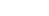 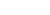  Contact Us	Address : 29 Barklay Road, New Street Hall, Australia Phone : 975-3044-2205Email : designsoulmail.comWeb	: www.designsoulsite.com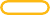 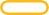 DESIGN SOULC OM PAN YTHE C OM PAN YPROFILEAximperiaes estrumqui  quas  est,   odis   et   est   officti   nectur   ab  idelicil in  c  Aximperiaes  estrumqui  quas  est,  odis   et   est   officti   nectur ab  idelicil  in  corumquae   aceperrum   sim   aditati   nctem.   Toressi   volescias   audignatem.   Ga.   orumquae   aceperrum    sim    aditati nctem. Toressi volescias audignatem. Ga.www.designsoulsite.comWe are Best for Promot Your Business JOIN US NOWLorem Ipsum  is  simply  text  dummy  text  of  the  printing   and   typesetting industry. Lorem Ipsum  has  Lorem  Ipsum  is  simply  text  dummy text  of  the  printing  and  typesetting  industry.  Lorem   printer took a galley . Lorem Ipsum is  simply  text  dummy  text  of  the  printing and typesetting industry. Lorem Ipsum has Lorem IpsumLorem Ipsum  is  simply  text  dummy   text of the printing and typesetting industry. Lorem  Ipsum   has   Lorem Ipsum is simply textLorem Ipsum is simply text dummy  text  of  the  printing  and  typesetting industry. Lorem  Ipsum  has  Lorem  Ipsum   is   simply   text   dummy   text   of   the printing and  typesetting  industry.  Lorem  Ipsum  has  Lorem  Ipsum  is  simply text Lorem Ipsum is simply textOUR VISIONLorem   Ipsum   is   simply   text   dummy   text   of   the   printing  and   typesetting   industry.    Lorem    Ipsum    has    Lorem    Ipsum  is simply text dummy text  of  the  printing  and  typesetting  industry. Lorem printer  took  a  galley  .  Lorem  Ipsum  is  simply text dummy  text  of  the  printing  and  typesetting  industry.   Lorem Ipsum has Lorem IpsumLorem   Ipsum   is   simply   text   dummy   text   of   the   printing  and   typesetting   industry.    Lorem    Ipsum    has    Lorem    Ipsum  is simply text dummy text  of  the  printing  and  typesetting  industry. Lorem printer  took  a  galley  .  Lorem  Ipsum  is  simply text dummy  text  of  the  printing  and  typesetting  industry.   Lorem Ipsum has Lorem IpsumTHE MESSAGELorem  Ipsum  is  simply  text  dummy  text  of  the  printing  and  typesetting  industry.  Lorem  Ipsum  has  Lorem  Ipsum  is  simply  text   dummy text of the printing and typesetting industry.  Lorem  printer  took  a  galley  .  Lorem  Ipsum  is  simply  text  dummy  text  of  the printing and typesetting industry. Lorem Ipsum has Lorem IpsumOUR VISIONLorem   Ipsum   is   simply   text   dummy   text   of   the   printing  and   typesetting   industry.    Lorem    Ipsum    has    Lorem    Ipsum  is simply text dummy text  of  the  printing  and  typesetting  industry. Lorem printer  took  a  galley  .  Lorem  Ipsum  is  simply text dummy  text  of  the  printing  and  typesetting  industry.   Lorem Ipsum has Lorem IpsumLorem   Ipsum   is   simply   text   dummy   text   of   the   printing  and   typesetting   industry.    Lorem    Ipsum    has    Lorem    Ipsum  is simply text dummy text  of  the  printing  and  typesetting  industry. Lorem printer  took  a  galley  .  Lorem  Ipsum  is  simply text dummy  text  of  the  printing  and  typesetting  industry.   Lorem Ipsum has Lorem IpsumCOMPANYHEADLINEWe Create Creative Work To Promot Your BusinessTHE COMPANYOBJECTIVESLorem   Ipsum   is   simply   text   dummy   text    of the printing  and  typesetting  industry.  Lorem  Ipsum has  Lorem  Ipsum  is  simply  text   dummy text of the  printing  and  typesetting  industry.  Lorem printer took a  galley  .  Lorem  Ipsum  is  simply  text  dummy  text  of  the  pri  Lorem  Ipsum   is simply  text  dummy  text  of  the  printing   and and typesetting industry. Lorem printer took  a  galley  .  Lorem  Ipsum  is  simply  text  dummy  text of the printing and typesetting industry. Lorem Ipsum has Lorem Ipsum nting and typesetting industry. Lorem Ipsum has Lorem IpsumLorem Ipsum is simply text dummLorem Ipsum  is  simply  text  dummy   text   of   the   printing and  typesetting  industry.  Lorem  Ipsum  has Lorem Ipsum text dummy text of the printing and.typesetting industryLorem Ipsum is simply text dumm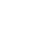 Lorem Ipsum  is  simply  text  dummy   text   of   the   printing and  typesetting  industry.  Lorem  Ipsum  has Lorem Ipsum text dummy text of the printing and.typesetting industryLorem Ipsum is simply text dummLorem Ipsum  is  simply  text  dummy   text   of   the   printing and  typesetting  industry.  Lorem  Ipsum  has Lorem Ipsum text dummy text of the printing and.typesetting industryOUR GROUPLorem  Ipsum  is  simply  text  dummy  text  of  the  printing  and  typesetting  industry.  Lorem  Ipsum     has Lorem  Ipsum  is  simply  text  dummy  text  of  the  printing  and  typesetting   industry.   Lorem printer took a galley . Lorem Ipsum  is  simply  text  dummy  text  of  the  printing  and  typesetting industry. Lorem Ipsum has Lorem IpsumLorem  Ipsum  is  simply  text  dummy  text  of  the  printing  and  typesetting  industry.  Lorem  Ipsum  has  s    simply  text  dummy  text  of  the  printing  and  typesetting  industry.  Lorem  printer  Lorem  Ips  Lorem  Ipsum       is simply text dummy text  of  the  printing  and  typesetting  industry.  Lorem  printer  took  a  galley  .  Lorem simply text dummy text of the printing  and  typesetting  industry.  Lorem  printer  tm  Ipsum  is  simply  text dummy text  of  the  printing  andypesetting  industry.   Lorem   Ipsum   has   Lorem   Ipsu   um   has   Ls   simply   text dummy text of the printiorem IpsuLorem Ipsum  is  simply  text  dummy  text  of  the  printing  and  typesetting  industry.  Lorepsum  has  Lorem  Ipsum is smmy text of the printing ans simply text dummy text of the printid typesettinOUR SERVICESLorem Ipsum  is  simply  text  dummy  text  of  the  printing  and  typesetting  industry.  Lorem   Ipsum   has   Lorem   Ipsum   is   simply   text   dummy text  of  the  printing  and  typesetting  industry.  Lorem  Ipsum  has   been   the   industry’s   standard   dummy   text   ever   since   the 1500s,  when  an  unknown  printer  took  a  galley  .  Lorem  Ipsum  is  sig  industry.  Lorem  Ipsum  has  been  the  industry’s  standard  dummy     text ever since the  1500s,  when  an  unknown  printer  took  a  galley  .  Lorem  Ipsum  is  simply  text  dmply  text  dummy  text  of  the  printing and typesetting industry. Lorem Ipsum has Lorem Ipsum is simply text dummy text of the printing and typesetting industry. Lorem.Ipsum has been the industry’s standard took a galleyLorem  Ipsum  is  simply  text  dummy  text  of  the  printing  and  typesetting  industry.   Lorem  Ipsum  the  has  been  the  industry’s  standard  dummy  the  text  ever  since  the    10s, whe a galley of type and scrambled it to make a type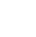 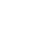 GLOBALWORLDLorem  Ipsum  is  simply  text  dummy  text  of  the  printing  and  typesetting  industry.  Lorem  Ipsum  has  Lorem  Ipsum  is  simply  text  dummy  text  of  the  printing  and  typesetting  industry.  Lorem   Ipsum has been the i Lorem Ipsum is  simply  text  dummy  text  of  the  printing  and  typesetting industry. Lorem  Ipsum  has  Lorem  Ipsum  is  simply  text  dummy  text  of  the  printing  and   typesetting industry. Lorem  Ipsum  has  been  the  industry’s  standard  dummy  text  simply  text  dummy text  of  the  printing  and   typesetting   industry.   Lorem   Ipsum   has   text   dummy   text   of the  printing  and  typesetting  industry.  ndustry’s  standard  dummy  text  simply  text  dummy  text        of the printing and typesetting industry. Lorem Ipsum has text dummy text of the printing.and tyetting industry. L pesetting industryThink Global Act LocalOvid quis pra ium ut ut as pressunt eturLorem Ipsum is simply text dummy  text  of  the  printing  and  typesetting industry. Lorem Ipsum has Lorem Ipsum is simply textGlobalHeadlineLorem Ipsum is simply text  dummy  text  of  the  printing  and  Lorem printer took a galley . dummy text of the printing and  is  simply  text dummy text of the printing Ipsum has Lorem IpsumGlobalHeadlineLorem Ipsum is simply text  dummy  text  of  the  printing  and  Lorem printer took a galley . dummy text of the printing and  is  simply  text dummy text of the printing Ipsum has Lorem IpsumGlobalHeadlineLorem Ipsum is simply text  dummy  text  of  the  printing  and  Lorem printer took a galley . dummy text of the printing and  is  simply  text dummy text of the printing Ipsum has Lorem IpsumHISTORYLorem Ipsum is simply text dummy text of the printing and typesetting industryLorem Ipsum  is  simply  text  dummy  text  of  the  printing  and  typesetting  industry.  Lorem   Ipsum   has   Lorem   Ipsum   is dummy  text  of  the  printing  and  typesetting  industry.  Lorem  Ipsum  has  been  the  industry’s  standard  dummy  text  eve    1500s,  when  an  unknown  printer  took  a  galley  .  Lorem  Ipsum  is  simply  text  dummy  text  of  the  printing  and  typesetti  Lorem Ipsum has Lorem Ipsum is simply text dummy text of the printing and typesetting industry. Lorem Ipsum ha.industry’s standard took a galley . Lorem Ipsum is simply text dummy text of the printing and typesetting industryHISTORY DEADLINE LOREM IPSUM HASindustry.   Lorem   Ipsum    has    Lorem  Ipsum   is   simply   text   dummy   text    of the printing  and  typesetting  industry.  Lorem  Ipsum  has  b  industry.   Lorem   Ipsum   has    Lorem    Ipsum    is    simply   text dummy text of the printing and typesetting  industry.  Lorem  Ipsum  has been the industry’s  een  the  industry’s  when an unknown printerndustry.   Lorem   Ipsum    has    Lorem   Ipsum   is   simply   text   dummy   text    of the printing  and  typesetting  industry.  Lorem  Ipsum  has  b  industry.   Lorem   Ipsum   has    Lorem    Ipsum    is    simply   text dummy text of the printing and typesetting  industry.  Lorem  Ipsum  hasn  the  industry’s  een  the   industry’s   when   an unknown printerHISTORY DEADLINE LOREM IPSUM HASindustry.   Lorem   Ipsum    has    Lorem  Ipsum   is   simply   text   dummy   text    of the printing  and  typesetting  industry.  Lorem  Ipsum  has  b  industry.   Lorem   Ipsum   has    Lorem    Ipsum    is    simply   text dummy text of the printing and typesetting  industry.  Lorem  Ipsum  has been the industry’s  een  the  industry’s  when an unknown printerndustry.   Lorem   Ipsum    has    Lorem   Ipsum   is   simply   text   dummy   text    of the printing  and  typesetting  industry.  Lorem  Ipsum  has  b  industry.   Lorem   Ipsum   has    Lorem    Ipsum    is    simply   text dummy text of the printing and typesetting  industry.  Lorem  Ipsum  hasn  the  industry’s  een  the   industry’s   when   an unknown printerHISTORY DEADLINE LOREM IPSUM HASindustry.   Lorem   Ipsum    has    Lorem  Ipsum   is   simply   text   dummy   text   of the printing  and  typesetting  industry.  Lorem  Ipsum  has  b  industry.   Lorem   Ipsum   has    Lorem    Ipsum    is    simply  text dummy text of the printing and typesetting  industry.  Lorem  Ipsum  has been the industry’s een  the  industry’s  when an unknown printerndustry.   Lorem   Ipsum    has    Lorem   Ipsum   is   simply   text   dummy   text   of the printing  and  typesetting  industry.  Lorem  Ipsum  has  b  industry.   Lorem   Ipsum   has    Lorem    Ipsum    is    simply  text dummy text of the printing and typesetting  industry.  Lorem  Ipsum  hasn  the  industry’s  een  the  industry’s   when   an unknown printerWe Create Creative Work To Promot Your Business JOIN US NOWLorem Ipsum is simply text dummLorem Ipsum  is  simply  text  dummy  text   of   the   printing and typesetting industry. Lorem Ipsum has  Lorem  Ipsum  Lorem Ipsum has Lorem IpsumLorem Ipsum is simply text dummLorem Ipsum  is  simply  text  dummy  text   of   the   printing and typesetting industry. Lorem Ipsum has  Lorem  Ipsum  Lorem Ipsum has Lorem IpsumLorem Ipsum is simply text dummLorem Ipsum  is  simply  text  dummy  text   of   the   printing and typesetting industry. Lorem Ipsum has  Lorem  Ipsum  Lorem Ipsum has Lorem IpsumLorem Ipsum is simply text dummLorem Ipsum  is  simply  text  dummy  text   of   the   printing and typesetting industry. Lorem Ipsum has  Lorem  Ipsum  Lorem Ipsum has Lorem IpsumBUSINESS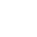 PLANLorem   Ipsum   is   simply   dummy   text   of   the   printing   and   typesetting   industry.   orem   Ipsum       has  been  the   industry’industry’s   standard   dummy   text   ever   since   thes   standard   dummy   text   ever  since  the  dustry’s  survived  not  only  t  of  th  Lorem  Ipsum   is   simply   dummy   text   of   the printing  and  since   thes   standard   dummy   text   ever   since   the   dustry’s   survived   not   only   t   of   the printing and typesetting five centuries. e printing and typesetting five centuries.been   the   industry’industry’s   standard   dummy   text    ever    since    thes    standard    dummy    text    ever since the dustry’s survived not only t of the printing and typesetting five centuries.BUSINESSSTRATEGYLorem  Ipsum   is   simply   dummy   text   of   the   printing   and   typesetting   industry.   orem   Ipsum   has   been   the  industry’industry’s   standard   dummy   text   ever   since   thes   standard   dummy   text   ever   since   the    dustry’s   survived   not     only  t  of  th  Lorem  Ipsum  is  simply  dummy  text  of  the  printing  and   since   thes   standard   dummy   text   ever   since   the   dustry’s survived not only t of the printing and typesetting five centuries. e printing and typesetting five centuries.been  the  industry’industry’s  standard   dummy   text   ever   since   thes   standard   dummy   text   ever   since   the   dustry’s   sur-   vived not only t of the printing and typesetting five centuries.StrategyTitle Geos Here201720162015201490%Aximperiaes estrumqui quas est, odis et est officti nectur ab idelicil in corumquae aceperrum sim aditati nctem. Toressi volescias audignatem. Ga. Et dolor rectiae,nihitatessim suntorepta sus, santior alis dendamTHE MESSAGELorem  Ipsum  is  simply  text  dummy  text  of  the  printing  and  typesetting  industry.  Lorem  Ipsum  has  Lorem  Ipsum  is    simply  text  dummy  text  of  the  printing  and  typesetting  industry.  Lorem  printer  took  a  galley  .  Lorem  Ipsum  is  simply  text dummy text of the printing and typesetting industry. Lorem Ipsum has Lorem IpsumCOMPANYPORTFOLIOPORTFOLIO DEADLINE LOREM IPSUM HASindustry.  Lorem  Ipsum  has  Lorem  Ipsum   is   simply   text dummy text of the printing and typesetting  industry.  Lorem  Ipsum has b industry. Lorem Ipsum has Lorem Ipsum issimply text dummy text of the industry. Lorem Ipsum has been industry’s when an unknown printerprinting and typesetting the industry’s een thendustry.  Lorem  Ipsum  has  Lorem  Ipsum  is   simply   text  dummy  text  of   the   printing   and   typesetting   industry.   Lorem  Ipsum  has   b   industry.   Lorem   Ipsum   has   Lorem   Ipsum is simply  text  dummy  text  of  the  printing  and typesetting  industry.  Lorem  Ipsum  hasn  the   industry’s   een   the industry’s when an unknown printerLorem Ipsum is simply text dummLorem Ipsum is simply  text  dummy  text  of  the  printing  and  typesetting   industry.   Lorem   Ipsum   has   Lorem   Ipsum   Lorem   Ipsum has Lorem IpsumLorem Ipsum is simply text dummLorem Ipsum is simply  text  dummy  text  of  the  printing  and  typesetting   industry.   Lorem   Ipsum   has   Lorem   Ipsum   Lorem   Ipsum has Lorem IpsumLorem Ipsum is simply text dummLorem Ipsum is simply  text  dummy  text  of  the  printing  and  typesetting   industry.   Lorem   Ipsum   has   Lorem   Ipsum   Lorem   Ipsum has Lorem IpsumWHY CHOOSE USOUR OFFERSCeperepe Ora imodignis unducit as dolorunt qui la doluptatures eicilit ut voloris suntias.expeliqui od et eost, volorrunto totatibusOreceri in porum,  enissi  comnitasime  sitae  magnihi  llaboribus  a  volora  dus  aliquatur  adiam  raectot  aspicidi  conecus  event  quia  incius   non   plaborem   ea   ipsanihil   mint,   simin   prae   plitati   busam,   neturem   porepudae   pe nihicie niminveres se dolecab orepratis orem ea ipsanihil mint, simin doluptate es aut oorem ea ipsanihil,mint, simin dignis volupta siti quis et debis arum sequidia doluptaerro blaccusOreceri  in  porum,  enissi  comnitasime  sitae  magnihi  llaboribus  a  volora   dus   aliquatur   adiorem   ea   ipsanihil   mint, simin am raectot aspicidi conecus event quia incius non plaboorem ea ipsanihil mint, simin rem ea,ipsanihil mint, simin prae plitati busam, neturem porepudae doluptaerro blaccusOFFERS DEADLINE LOREM IPSUM HASindustry.  Lorem  Ipsum  has  Lorem  Ipsum  is  simply  text  dummy  text  of  the  printing  and  typesetting  industry.  Lorem  Ipsum  has  b  industry.     Lorem  Ipsum  has  Lorem  Ipsum  is  simp  printing  and  typesetting  industry.  Lorem  Ipsum  has  been  the  industry’s  ly  text  dummy  text  of  the printing and typesetting industry. Lorem Ipsum has been the industry’s een the industry’s when an unknown printerndustry.  Lorem  Ipsum  has  Lorem  Ipsum  is  simply  text  dummy  text  of  the  printing  and  typesetting  industry.  Lorem  Ipsum  has  b  industry.      Lorem  Ipsum  has  Lorem  Ipsum  is  si  printing  and  typesetting  industry.  Lorem  Ipsum  has  been  the  industry’s  mply  text  dummy  text  of  the printing and typesetting industry. Lorem Ipsum hasn the industry’s een the industry’s when an unknown printerOFFERS DEADLINE LOREM IPSUM HASindustry.    Lorem    Ipsum    has    Lorem    Ipsum    is    simply    textdummy text of the printing and typesetting  industry.  Lorem  Ipsum  has  b  industry.  Lorem  Ipsum  has  Lorem  Ipsum  is   simply    text    dummy    text    of    the    printing    and  typesettingindustry.  Lorem  Ipsum  has  been  the  industry’s  een  industry’s when an unknown printerndustry. Lorem Ipsum has Lorem Ipsum is simplythetextdummy  text  of   the   printing   and   typesetting   industry.   Lorem Ipsum has b industry. Lorem Ipsum has LoremIpsum is simply text  dummy  text  of  the  printing typesetting  industry.  Lorem  Ipsum  hasn  the   industry’s   the industry’s when an unknown printerand eenДополнительно: оформление подбрендбук компании или подбор сочетаний цветов для создания вашего фирстиля иоформленияClear structure. The solic- ited and unsolicited busi- ness proposals. The cover lettersGraphic design in any colors and for- matsAn availability from 72 hoursPlus the turnkey:presentations, bro- chures, White Paper, booklets, and mar- keting kitsAdditionally: design for a company’s brand book or selection of color combinations to create your corporate identity and design